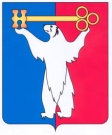 АДМИНИСТРАЦИЯ ГОРОДА НОРИЛЬСКАКРАСНОЯРСКОГО КРАЯРАСПОРЯЖЕНИЕ10.06.2021	                                       г. Норильск		                              № 2846О создании рабочей группы по вопросу организации работы при оказании государственной социальной помощи на основании социального контрактаВ целях реализации порядка назначения государственной социальной помощи на основании социального контракта отдельным категориям граждан, проживающим на территории Красноярского края, утвержденного Постановлением Правительства Красноярского края от 30.09.2013 № 507-п «Об утверждении государственной программы Красноярского края «Развитие системы социальной поддержки граждан», 1. Создать рабочую группу по вопросу организации работы при оказании государственной социальной помощи на основании социального контракта и утвердить ее состав (прилагается).2. Разместить настоящее распоряжение на официальном сайте муниципального образования город Норильск.Глава города Норильска							            Д.В. КарасевУТВЕРЖДЕН распоряжением Администрации города Норильскаот 10.06.2021 № 2846Составрабочей группы по вопросу организации работы при оказании государственной социальной помощи на основании социального контрактаКоростелеваНаталья Михайловназаместитель Главы города Норильска по социальной политике, председатель рабочей группыБабуринаСветлана Викторовнадиректор муниципального казенного учреждения «Управление социальной политики», заместитель председателя рабочей группыГородиловСергей Владимировичначальник территориального отделения краевого государственного казенного учреждения «Управление социальной защиты населения» по г. Норильску Красноярского края, заместитель председателя рабочей группы (по согласованию)Члены рабочей группы:Члены рабочей группы:Бондарь Владимир Витальевичдиректор краевого государственного бюджетного учреждения социального обслуживания «Комплексный центр социального обслуживания населения «Норильский» (по согласованию)Каушнян Елена Иосифовнадиректор краевого государственного бюджетного учреждения социального обслуживания «Центр социальной помощи семье и детям «Норильский» (по согласованию)ЛатыповаИрина Вениаминовнадиректор краевого государственного казенного учреждения «Центр занятости населения города Норильска» (по согласованию)ЧичеринаИрина Анатольевнадиректор Муниципального казенного учреждения «Управление потребительского рынка и услуг»ПлющеваЕлена Анатольевнаначальник отдела реализации социальных гарантий территориального отделения краевого государственного казенного учреждения «Управление социальной защиты населения по г. Норильску Красноярского края» (по согласованию)Голикова Елизавета Викторовнаначальник Управления общественных связей и массовых коммуникаций Администрации                 города Норильска 